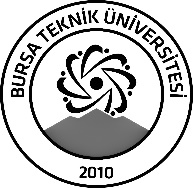 BURSA TEKNİK ÜNİVERSİTESİLİSANSÜSTÜ EĞİTİM ENSTİTÜSÜBURSA TEKNİK ÜNİVERSİTESİLİSANSÜSTÜ EĞİTİM ENSTİTÜSÜBURSA TEKNİK ÜNİVERSİTESİLİSANSÜSTÜ EĞİTİM ENSTİTÜSÜÖĞRENCİ BİLGİLERİÖĞRENCİ BİLGİLERİÖĞRENCİ BİLGİLERİÖĞRENCİ BİLGİLERİAdı- SoyadıAdı- SoyadıSema İnceSema İnceAnabilim DalıAnabilim DalıUluslararası Ticaret ve Lojistik Bölümü Uluslararası Ticaret ve Lojistik Bölümü DanışmanıDanışmanıProf. Dr. Orhan ÇağlayanProf. Dr. Orhan ÇağlayanSEMİNER BİLGİLERİSEMİNER BİLGİLERİSEMİNER BİLGİLERİSEMİNER BİLGİLERİSeminer AdıSeminer AdıTürkiye’de Mevcut Lojistik Köylerin Yeni Projeler Çerçevesinde Değerlendirilmesi Türkiye’de Mevcut Lojistik Köylerin Yeni Projeler Çerçevesinde Değerlendirilmesi Seminer TarihiSeminer Tarihi   5 / 1 / 2024   5 / 1 / 2024Seminer Yeri Seminer Yeri İnsan ve Toplum Bilimleri FakültesiToplantı SalonuSaat: 15:00Online Toplantı Bilgileri Online Toplantı Bilgileri Açıklamalar: Bu form doldurularak seminer tarihinden en az 3 gün önce enstitu@btu.edu.tr adresine e-mail ile gönderilecektir.Açıklamalar: Bu form doldurularak seminer tarihinden en az 3 gün önce enstitu@btu.edu.tr adresine e-mail ile gönderilecektir.Açıklamalar: Bu form doldurularak seminer tarihinden en az 3 gün önce enstitu@btu.edu.tr adresine e-mail ile gönderilecektir.Açıklamalar: Bu form doldurularak seminer tarihinden en az 3 gün önce enstitu@btu.edu.tr adresine e-mail ile gönderilecektir.